               降压药好不好与喝微小分子团水做比较              陆 江  （《中医科学》于2017年6月发表,有删减）一、降压药虽然降压快，但治标不治本，掩盖了副作用和动脉粥样硬化病变的灾难    高血压是我国的笫一大病，成人中高血压患者约27%，患者达二亿人。降压药已有约200年历史。吃降压药见效快，使患者避免血压恶性发展，减轻至消除了患者的不适症状和痛苦，但降压药的弊端，是掩盖了全身动脉粥样硬化的发展，伤害心脑肾等耙器官。高血压患者动脉管腔狭窄，血流量小。降压药治标而不治本，当人年纪更大些，心脑动脉粥样硬化加重，时时有头痛、头晕、头胀症状，或有早搏、心痛、胸闷、心悸、心动过速等症状，心脑供血不足，形成冠心病和脑动脉粥样硬化，但医生用药只能控制血压、降脂、抗凝、強心。而用化学药物降低血脂和血黏度，会产生衍生物伤肝伤肾。从吃降压药开始，发展为心脑动脉粥样硬化是必然趋势。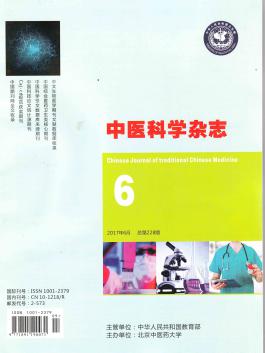 当人的动脉粥样斑块掉落一小块，或因血黏度高，红细胞在血液中聚集成栓子，运行在脑动脉中发生梗塞，则为脑中风，如栓子或小的跌落斑块在冠状动脉中通不过，则为心肌梗塞。长期服降压药，因动脉粥样硬化的发展，使糖脂质和药毒性物质在肾小球上积累，伤害肾组织，形成蛋白尿、血尿、肾衰甚至肾衰竭。降压药的不良反应，还有使心跳过慢或过快，使血脂升高，对血糖代谢有影响，使一部分不是糖尿病患者变成新发糖尿病患者。不少降压药阻断交慼神经和中枢，副作用使人产生性功能障碍，使男子性欲减退、发生阳萎或不射精，女性影响性生活，减少了乐趣和性福。有的降压药使人心率加快，增加了心脏搏动次数，使人容易发生心衰，无疑缩短了人的寿命。降压药是医生不得已而用之，患者没有更好选择，不应作为长期对策和终生选择。高血压只是冰山一角，患者往往同时血脂、血糖、血黏度偏高，其动脉粥样硬化使管腔狭窄和血流量小，当心脑动脉粥样硬化逐渐加重，可能发生中风或者心肌梗塞而危害生命。我的祖父和父辈皆因高血压患中风或心梗而逝，尤其是伯父51岁时因脑溢血去世，姑母50岁时半夜患心梗而故。我与高血压结缘，是因自己患高血压和家族性病史，觉得吃降压药不应是终生选择。二、喝微小分子团水补充被岁月夺去细胞内的宝贵营养，修复衰弱器官可多病同治    我1990年患高血压后，心中压力很大，决心研究高血压，力求改变人患高血压必然中风或心梗的命运。我检索中国基础医学研究成果受启发，发明了离子水瓶，做出样品，经过物理测试，优选出最佳技术参数后，先后让15人试用，见到满意效果后，才融资开发成工业产品，其处理水经核磁共振半幅宽55.82赫兹的微小分子团水(简称微小水)。产品送给三家三甲医院做临床，于1994年5月得到医院临床报告，1994年8月通过了北京和广西医学专家鉴定，1999年获中国发明专利权，注册为准字号医械，转化成医学应用和社会需求；次年进入市场，我一直跟踪调查，患者购用几个月后，佳音频传，相继反映无需终生吃降压降糖降脂药。用户们反映能祛除高血脂、高血黏，高低血压、冠心病、脑动脉硬化和2型糖尿病与前列腺増生等多种病症，好评不断，赞美为“神水”。我的论文《饮用小分子水治疗高血压》、《饮用小分子水有益健康长寿》分别在30多家报刊转载传播，被载入2003年、2004年《当代中国专家论文精选》。另有《喝小分子水理疗高血压和冠心病》屡获优秀论文一等奖。论据是用户喝微小分子团水有良好的效应，治愈了用药治不好的病症，实践证明了给脱水细胞补水可治病于本，而实践是检验真理的唯一标准。实践也证明了给患者饮用微小分子团水给脱水休眠细胞补水，并指导其合理膳食，可治愈这些病症，使人类医学跨上新台阶。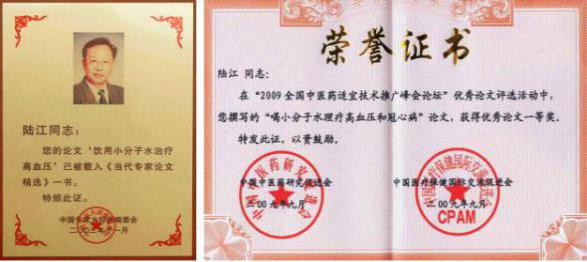 18年来各地用户反馈，饮用后改善体内生化作用，升高血高密度脂蛋白，高血压患者逐渐减药至停药，经2～5个月治愈高血压，症状消失，不再服药，血压正常。冠心病人已做或未做介入手术者饮用3～5个月，消除心痛、胸闷、早搏、房颤、心绞痛等症状，一年左右心电图正常，经冠脉造影扫描表明斑块消除，冠脉干净，成功祛除冠心病；脑动脉硬化经两三个月饮用，消除头痛、头胀、头晕等预兆中风的症状，治病于本。2型糖尿病人病史在14年以内者，饮用3～10个月，停服降糖药或不注射胰岛素，血糖尿糖正常，治愈了2型糖尿病。同时降血脂、血黏度好，微循环改善，修复衰弱细胞和器官，说明微小分子团水是细胞内常欠缺的营养，可标本兼治，也说明多种衰弱器官原先的病因是“细胞脱水”，从而破解了上述病症难以用药治愈的难题。因该水中富含4～6个水分子缔合的小簇团进入细胞，使脱水休眠细胞苏醒后正常地代谢和“胞吐”，动脉恢复自洁功能，并修复胰岛、前列腺、肾脏等衰弱器官，治病于本，表明因细胞脱水形成多种细胞脱水病，通过给脱水细胞补水，使之苏醒工作，从而祛除病症。这是靠给脱水细胞补水祛病的历史性发现。人体内为何产生脱水细胞而致病？三、高血压病的本因是动脉细胞脱水，喝微小分子团水给脱水细胞补水治病于本 人体细胞内含水80-90%，含水量随着年龄增大逐渐减少，胸腺和脾脏等免疫器官也逐渐萎缩，70岁时肝脏平均缩小11-20%。医学书籍中未解释过这些器官为何会逐渐萎缩变小。可是生理学研究成果有启示：德国科学家欧文内尔和伯特萨克曼研究细胞膜，证明细胞膜上水通道仅有2纳米，荣获1991年诺贝尔生理学医学奖。另据美国科学家彼得阿格雷和罗德里克麦金农的研究，证明糖脂病患者细胞膜上的糖脂通道和闸门受损，糖类脂类物质不能正常地进出细胞，致糖脂代谢紊乱; 阿格雷还拍摄了细胞膜水通道的照片，再次证明水通道为2纳米，并荣获2003年诺贝尔化学奖 。根据单个水分子三维直径0.276纳米计算，认为细胞膜水通道只能通过4～6个水分子缔合的小簇团，更大的水分子簇团不能进入，逐渐使细胞脱水，不能正常代谢和“胞吐”，以致细胞休眠、凋亡，使多种器官随着年龄增长而衰弱萎缩，这是人患多种病症的内因，从给脱水细胞补水祛病得到证明。千百年来人们补血补气补肾补阳补阴，唯独缺了给脱水细胞补水。目前《病理生理学》和《病理学》中欠缺了细胞脱水是致病之因，和给脱水细胞补水祛病之医理。18年来，上述病患者饮用微小分子团水进入脱水休眠细胞补水，则动脉、胰岛、前列腺等器官细胞苏醒，正常地代谢分泌，并使动脉、肺泡和肾小球等细胞恢复自洁功能，从而修复多种衰弱器官，逐渐祛除高低血压、心脑动脉粥样硬化、2型糖尿病及前列腺增生等细胞脱水病，使微小分子团水成为细胞内的必要补品，从而治病于本，医理科学，可多病同治，无需终身服药，实现了人们千百年来企盼治愈上述重要病症的美好愿望，成为最安全、最治本、最经济的理疗方式，是世界有史以来的意义重大、影响深远的科学发现。四、服降压药使人心率加快，需终生服用掩盖病症，使人麻痹至中风或心梗，缩短了寿命 降压药未解决动脉细胞脱水和动脉粥样硬化，某些降压药使人心率加快，以加大心脏搏出量，等于缩短了人的寿命。而喝微小分子团水进入脱水细胞，使细胞正常代谢，细胞产生“胞吐”，恢复动脉自洁功能，治病于本，多病同治，对人类健康是里程碑式的贡献。比如： ●新疆和田市方玉林于2006年9月28日来信说:“我是2000年3月发现高血压病的，心跳出现异常，每分钟跳一百多下，血压170/110，随后吃降压药两年多，血压150/100mmHg，一直头昏、头痛、睡眠不好、胸闷气短、浑身无力、视物模糊，被专家诊断为原发性高血压，医生说要终身服药，没有根治高血压的办法。后来我购用后连续饮用小分子水以来，以前胸闷气短、头昏、头痛、便秘、肠胃不适、睡眠不好、视物模糊等现象都消失了。现在我血压一直保持120/80。我真感觉到，真是妙不可言。真没想到小分子水这么大作用。我十分感谢陆总发明了这种能治多种病的好产品，让我摆脱了高血压等各种疾病的困扰，让我恢复了健康。”    ●广西南宁市梁肇健于2004年10月10日来信说:“感谢您发明了卓康小分子水瓶，治好了我十多年的高血压病。我58岁，1993年突发高血压病，130～145/95～105，并伴有头脑眩晕。我按医嘱服药，全休半年，心跳频率高，每分钟90～105次。我很担心还会引发其它疾病。今年6月12日我开始喝卓康小分子水，停药喝了一个多月，血压就降到了理想的正常值120/80左右。连续喝了四个月，心跳频率也正常了，维持在每分钟70～80次。我认定喝小分子水疗效好！我又买了四台分送给我的亲戚，并热心向朋友推荐。祝您的创造发明最大限度地造福人类！”方玉林和梁肇健察觉服药后有副作用，心律加快，等于加重心脏负担，必然缩短寿命。总之，降压药治标不治本，让人保持动脉粥样硬化，医生和患者不应满足于终生服药。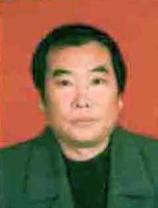 ●江西省赣州市退休公务员曾三保于2015年9月16日来信说:“我62岁，患高血压高血脂20多年了，长期服降压降脂药，对肝肾很大伤害，肝区痛，心跳过缓，痛风，前列腺（肥大），眼睑浮肿等并发症一应俱全，50岁就退养在家。万般无奈时认识到离子水瓶，我果断地购用，血压从156-160/110-115降至120/80，终于丢掉服用20多年的降压药，前列腺闭尿现象也消除了，痛风最后一次两天就好，心跳过缓得到缓解，整个人都轻松了。兴奋之余，我买了四个给亲人好友，让他们也减轻病痛的折磨。”●山东省高唐县林业局高级工程师宋希耀于2010年10月8日来信说：“我70岁了，在2005年65岁时患高血压，每日服三种共7片药尚难控制，曾两次冲击到210/110，给生命造成严重威胁，精神上有严重的心理负担。2009年12月见我县设有卓康小分子水瓶专卖店，了解后买了一台，在常规服药情况下，不到一个月，血压就下降到正常值的下限，我逐片减少服药量，至三个月完全停药，血压一直维持130/80左右，可谓效果惊人。值得一提的是折磨我多年的咽炎、胃炎、前列腺炎，也奇迹般地康复了。感谢您重新给了我健康。”●黑龙江大庆油田苏连俊于2004年12月19日来信说：“我43岁，患高血压已有十年了，我是2003年12月开始饮用卓康小分子水，用之前血压160～150/100～90，曾服用多种药，血压始终控制不好。自从饮用小分子水之后，血压一直保持125～115/85～75，原来经常有胸闷、心慌、头晕、头痛、耳呜等症状消失了，摆脱了病魔的困扰。我爱人患脑神经偏头痛二十多年，虽服用很多种药，也没有好转。自从喝小分子水后，头痛基本不见了，睡眠也改善了，人的精神状态特别好。感谢您发明喝小分子水物理疗法，给我和家人带来永久的健康。” 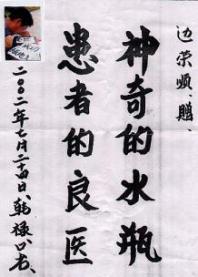 ● 河北唐山市边荣顺于2002年9月24 日来信说:“我原来170/100，长期服用二种降压药，血压控制在130/70，近几年又加服脉通，治疗心脑动脉硬化，每天药物二十多片，真是把药吃够了，已对恢复健康没信心。老伴也是高血压。我经了解买一台卓康产品喝小分子水。我和老伴才使用一个月，老伴的血压就逐步下降到120/80，到9月份都没再服降压药，效果真是神奇，好过药物治疗。我的血压在使用2个月后下降，直至9月份达到正常值，并停服了一切药物。我真诚地送给卓康的题词：神奇的水瓶  患者的良医。”●河北唐山市常凤敏于2002年5月31日来信说：“我自2002年4月28日在唐山市老干部活动中心卓康服务部买了小分子水瓶，认真使用一个月，效果非常明显，心悸、早搏消失了，多年的头晕、失眠也好了，单位体检血脂、血压、血黏度也都达到了正常值，我和家人都高兴极了。非常感谢陆江先生发明的小分子水瓶为我解除病痛，重新找回健康。（详见：nnzk.com）五、喝微小水对高低血压、高血脂、高血黏和心脑动脉硬化多病同治，降压药做不到降压药不能减少动脉内脂质沉积，动脉粥样硬化随年龄增长而发展，使人防不胜防，致患中风或心梗。而喝微小分子团水给动脉脱水细胞补水后，逐渐减轻至消除动脉粥样硬化，从而成为高低血压的良方，并可治愈心脑动脉粥样硬化、2型糖尿病等病症，多病同治，为药治望尘莫及。如：                 ●湖北省荆州市公安县医生彭成华于2011年11月12日来信说：“我患有冠心病、高血压、痛风。我于2010年12月6日买了离子水瓶，用了三个月，一切症状减轻了。血压从150/110降至120/80，停药，经三个多月反复监测，完全正常了。原有冠心病，现胸痛、胸闷、心悸症状已完全消失。我的痛风有五年多，发作时疼痈难忍，每月发作两三次，血尿酸值480以上，饮用六个月后一直不发病，血尿酸降至380以下。通过十多个月饮用，觉得小分子团水的功效很奇妙。我认定是我最佳饮品。陆老师，您是我的良师益友。您发明的离子水瓶造福人类，给人带来福音。您的这一创举应不断发场光大。”●沈阳市退休干部肖魁南于2010年10月13日和2011年11月8日先后两次来信，反映治愈了老俩口的高血压，特别是他爱人的冠心病，经常犯不稳定性心绞痛，住院时医生动员做支架，但因经济条件限制未下支架后一封信附心电图检查对比图，表明冠心痊愈。所以他来信中说：“实践是检验真理的唯一标准。卓康小分子团水是当今世界上最优质的小分子团水，是真正能治病的水。只要任何人按要求去做，都可取得可喜的成果。卓康小分子团水祛病益寿，造福人类。陆江同志不愧是一个真正的实践科学家，是为人民造福的一个当代最优秀的科学工作者。”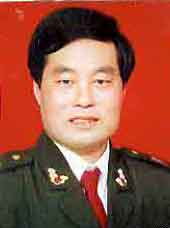 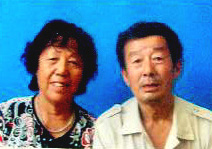 ●河南省驻马店市52岁公务员侯思中于2008年11月26日，写信反映他做支架花8.6万元后，仍然冠心病、高血压、高血脂和高黏血症与前列腺增生及慢性气管炎等病症缠身，购买饮用该水后痊愈，夫妇俩按“已饥方食”科学饮食，祛除了多种病症，心电图正常，血压稳定在120/80的理想血压，心绞疼完全治愈，永没再疼，血流变检查血黏度各项指标完全正常，获得健康，所以他在来信中说：“是您挽回了我的生命，在人生之途我又有了笫二个春天！” ●安徽省蚌埠市科委张维美于2004年7月28日来信说：“我原来血压150/95以上，最高时170/100，饮用卓康小分子水两个月，血压120/80，我怀疑量错了，经反复测压，始终都在120/80以下。饮用小分子水对预防和治疗心脑血管病的效果是肯定的，我将认真使用。祝你们的事业发扬光大，更好地造福人类。”●云南景洪市李琼于2004年5月24日来信:“我现年68岁，94年得高血压病，96年查出冠心病，99年又查出脑动脉硬化，即脑梗塞，几年来头痛、头晕、胸闷是经常事。95至96年两年连续住院，出院后病又复发。2003年元月底邮购贵公司的小分子水瓶，我每天饮1500毫升小分子水，饮了两个月后，我停服降压药，血压一直平稳，由原来180/100降至130/85。现在已饮用一年多，身体更好，心悸、胸闷、头昏这些症状已消失；经医院检查，心电图正常，血脂正常。感谢你们发明了这样好的水瓶，给我带来晚年的幸福。”●山西阳泉市退休教师李玉恩于2003年10月23日来信说: “我今年69岁, 使用前血压一直在180/100～160/95, 现在降至130/80, 四十多年的高血压病好了。甘油三脂正常了。体重由146斤降至130斤，达到了减肥的目的。过去由于血压高，多年不敢骑自行车，现在经常骑车买莱、购物、接孙子上学。用您的水瓶，功效确实神奇，特写信致谢。”（详见：nnzk.com）此例说明人动脉细胞DNA寿命很长，动脉硬化40多年后动脉仍可恢复弹性。六、喝微小分子团水补养脱水细胞，可先后治愈高血压和2型糖尿病等多种病症   ●呼和浩特市教授级高工李炳云饮用治愈高血压和糖尿病后，于2003年7月30日来信说: “我患高血压病已有十余年。2001年之前，我的血压160～180/100～120mmg，2001年5月开始饮用小分子水，现在稳定后120～135/75～85mmg，完全停药，血压长期稳定。过去的心绞痛、头痛、失眠等（心脑动脉粥样硬化）症状完全消失。我2000年初发现糖尿病，测血糖为14.6;2001年3月饮用离子水, 三个月后测试血糖为9.8;2001年11月测试血糖为7.2;2002年3月测试血糖为6.0, 餐后血糖7.8。长期检查、测试, 自2002年至今, 血糖为4.8～6.0, 餐后血糖为7.8～10.5，尿糖呈阴性, 属完全正常理想状态。我亲身治疗实践的感受证明: 优质小分子团离子水确实是神奇独特的治疗高血压、糖尿病等病症的无任何毒、副作用的非药物的理想物理疗法”。 ●福建厦门市李妙琴72岁，于2015年6月21日来信说:“我于2013年10月购2型离子水瓶，适当调整饮食，饮用三个月后经医院检查，空腹血糖5.82-5.89，餐后血糖为4.85-5.74，而过去我空腹血糖7-8，餐后血糖13-14。我停服降糖药已十个月，血糖很正常，没有不良反应。这是饮用优质(微)小分子团水治好了我的糖尿病。以前我血压190/100，医生嘱咐要终生服降压药，而自从我饮用优质(微)小分子团水后血压也正常了。血压130～140/70～80，真是神了，小分子团水又治好了我的高血压病。不但能治病，还可停服药，这是世界上绝无仅有的，解除了广大患者终生服药的痛苦。”她给儿女又买了三个，说明该发明将代代相传。（详见：nnzk.com）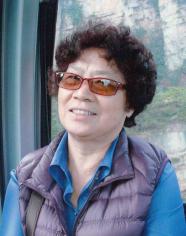 七、给脱水细胞补水并节食是祛徐高血压、冠心病和糖尿病科学治本的办法，医理科学    ●吉林省松原市74岁退休的蒙古族副主任医师张泉于2013年12月30日信说：“我原有高血压210/110，服药30多年，饮用小分子水仅二个月，血压就降到正常，停药已经一个多月，血压始终正常。我饮用仅三个月时间，心慌、胸闷、气短消失，心绞痛一次也未发作，我的高密度脂蛋白增加了0.57，达到1.64。我详细拜读了您所有著作，感到治病机理科学，对每一种疾病的治愈，都有令人信服的理论依据。您独到的真知、精辟的见解令人佩服，您的发明是古今中外无先例的伟大创举，‘卓康’必将改写医学史，使人类健康长寿，梦想变为现实。我国现患心血管病人数至少2.3亿，高血压患者2亿，糖尿病患者近一个亿，他们都在吃掩盖症状而不治本的药物，全国每天不知有多少人失去生命！感谢陆 江先生为人类做出的伟大贡献！但愿‘卓康’尽早普惠天下！”张医生于2013年11月16日再次来信.附了5张检验报告和照片，反映血高密度脂蛋白继续升高至1.71，信中说：“自从饮用该水后，自我感觉一天比一天好，以前常失眠，如今睡眠深沉，一觉睡到天亮。以前心慌、胸闷、气短完全消失，心绞痛一次也没发作。如今饮用满一年，获得正常心电图的医学报告，说明冠心病已痊愈。我深感优质小分子团水就是药，比药还要好。我亲身经历证明了饮用该水可根治高血压、冠心病等糖脂病，人类的医学史将为此写入新篇章。”从信中可见，张医生患了30多年高血压和心脑动脉粥样硬化均痊愈，而吃药治标不治本。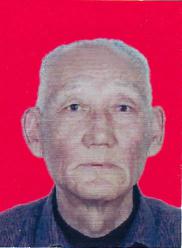 八、喝微小分子团水是医生站在医学道德高地治病于本、爱民如亲人的医疗饮用微小分子团水可治愈上述三四十年病史的高血压和心脑血管病，科学道理可靠，已站上医学道德高地，可垂范百世，为医生树立了标杆，将使子孙万代受益无穷。饮用微小分子团水补养脱水细胞，是弥补人体衰弱器官细胞内缺水的生理需要，可逆转并消除动脉粥样硬化，防止体内细胞脱水并产生衰弱患病器官。饮用微小分子团水将成为人类健康的宝贵财富。人们应当确认:“细胞脱水致病”是对人类健康的新的科学发现。18年来广大患者治愈上述病症的铁的事实，使医生看清了细胞脱水致病，和给脱水细胞补水祛病的规律，使患者感悟可治病于本，医理科学。这是中国对人类健康历史性的贡献。  脱水补水，破解难题，引领世界，占领高地。详阅网址:nnzk.com，或从360搜索、百度搜索：“南宁卓康公司”、“微小分子团水”、“微小水”、“卓康离子水瓶”。微信号:13768308380。退休用2型1980元，水容量540毫升;便携式5型2180元，容量260毫升;豪华6型2480元，容量320毫升，另加运费,配送彩印书《补水的大智慧》、《延命水》及用户信、光盘。性价比超高,未见药和其它产品治愈此类病。电话：0771-3937093，2233212，联系人：陆 江，跟踪服务指导，手机:13768308380，13877173103。诚征各省市总代理直销经销，诚征各国总代理。邮 编：530001 地址：广西南宁市秀厢大道东段55号7-1-102，南宁卓康微小水科技有限公司   荣获：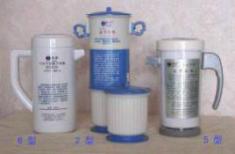 中国新技术新产品博览会金奖 中国名优产品 中国消费者满意名特优品牌 全国质量▪服务▪信誉AAA品牌 中国著名品牌 中国医疗器械十大影响力品牌 科技创辉煌▪中国年度最具影响力创新成果金奖